       PIERWSZA WYPRZEDAŻ GARAŻOWA 
       W RZEPLINIE	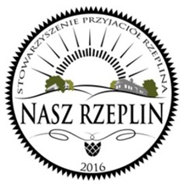 	            11 września 2022 r. (niedziela)	       godz. 10:00 – 14:00- KARTA ZGŁOSZENIA -Niniejszym zgłaszam swój udział w wydarzeniu p.n. „PIERWSZA WYPRZEDAŻ GARAŻOWA W RZEPLINIE” oraz akceptuję Regulamin.                                                             ………...……........................................................................................………………………………………                                                         (Data i podpis Sprzedawcy biorącego udział w wyprzedaży)IMIĘ I NAZWISKO SPRZEDAWCYTELEFONKONTAKTOWYRODZAJSPRZEDAWANYCHPRZEDMIOTÓW(KRÓTKI OPIS)